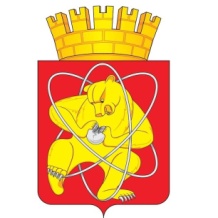 Городской округ  «Закрытое административно – территориальное образование Железногорск Красноярского края»СОВЕТ ДЕПУТАТОВ  ЗАТО  г. ЖЕЛЕЗНОГОРСК РЕШЕНИЕ26 августа 2021                                                                                                                    10-102Рг. ЖелезногорскО внесении изменений в решение Совета депутатов ЗАТО г. Железногорск             от 17.11.2020 № 3-26Р «Об утверждении Прогнозного плана (программы) приватизации муниципального имущества ЗАТО Железногорск на 2021 год»В соответствии с Федеральным законом от 21.12.2001 № 178-ФЗ                   «О приватизации государственного и муниципального имущества»,                     на основании  ст. 28, ч. 4 ст. 50 Устава  ЗАТО Железногорск, решения городского Совета ЗАТО Железногорск от 29.06.2006 № 14-72Р «Об утверждении Положения о порядке и условиях приватизации муниципального имущества ЗАТО Железногорск Красноярского края», Совет депутатов ЗАТО                       г. ЖелезногорскРЕШИЛ:Внести следующие изменения в приложение к решению Совета депутатов ЗАТО г. Железногорск  от 17.11.2020 № 3-26Р «Об утверждении Прогнозного плана (программы) приватизации муниципального имущества ЗАТО Железногорск на 2021 год»:Пункт 2.2.1 изложить в следующей редакции:«2.2.1. Объекты недвижимости.».         2. Контроль над исполнением настоящего решения возложить на председателя постоянной комиссии Совета депутатов ЗАТО г. Железногорск по вопросам экономики, собственности и ЖКХ Д.А. Матроницкого.3. Настоящее решение вступает в силу после его официального опубликования.№ п/пНаименование, тип объекта недвижимостиНазначениеКадастровый номерМестонахождение1.Нежилое здание (гараж)Нежилое24:58:0000000: 667Российская Федерация, Красноярский край, ЗАТО Железногорск, г. Железно-горск,   ул. Горького, д. 36Д2.Нежилое здание (склад)Нежилое24:58:0000000:2454Российская Федерация, Красноярский край, ЗАТО Железногорск, г. Железногорск,  ул. Горького, д. 36Г3.Нежилое здание (здание цеха)Нежилое24:58:0000000:2254Российская Федерация, Красноярский край, ЗАТО Железногорск,  г. Железно-горск,  ул. Горького, д. 36В4.Нежилое зданиеНежилое24:58:0701001:2017Российская Федерация, Красноярский край, Городской округ ЗАТО город Железногорск, Новый Путь поселок, Водная улица, здание № 1К5.Нежилое зданиеНежилое24:58:0301001:595Российская Федерация, Красноярский край, Городской округ ЗАТО город Железногорск, Железногорск город, Загородная улица, здание № 24Д6.Нежилое помещениеНежилое24:58:0303016:5609Российская Федерация, Красноярский край, ЗАТО Железногорск,  г. Железно-горск, ул. Советской  Армии, д. 30, пом. 15/17.Нежилое помещениеНежилое24:58:0303016:5611Российская Федерация, Красноярский край, ЗАТО Железногорск, г. Железно-горск, ул. Советской Армии, д. 30, пом. 15/38.Нежилое помещениеНежилое24:58:0303016:5613Российская Федерация, Красноярский край, ЗАТО Железногорск, г. Железногорск,ул. Советской Армии, д. 30, пом. 15/59.Нежилое помещениеНежилое24:58:0303016:5614Российская Федерация, Красноярский край, ЗАТО Железногорск,    г. Железно-горск,ул. Советской Армии,              д. 30, пом. 15/610.Нежилое помещениеНежилое24:58:0303016:5616Российская Федерация, Красноярский край, ЗАТО Железногорск, г. Железногорск,ул. Советской Армии, д. 30, пом. 15/811.Нежилое помещениеНежилое24:58:0000000:39833Российская Федерация, Красноярский край, ЗАТО Железногорск, г. Железногорск,ул. Восточная, д.23, пом. 6112.Нежилое помещениеНежилое24:58:0303005:473Российская Федерация, Красноярский край, ЗАТО Железногорск, г. Железногорск,ул. Свердлова, д. 7,  пом. 7013.Нежилое помещениеНежилое24:58:0000000:23205Российская Федерация, Красноярский край, ЗАТО Железногорск, г. Железногорск,ул.Ленина, д. 49, пом. 6714.Сооружение – открытая крановая эстакадаПроизвод-ственное24:58:0308001:5879Российская Федерация, Красноярский край, ЗАТО Железногорск, г. Железногорск, ул. Южная, соор. 41И/1Председатель Совета депутатов ЗАТО г. Железногорск                            С.Д. Проскурнин Глава ЗАТО г. Железногорск                              И.Г. Куксин